Texas Commission on Environmental Quality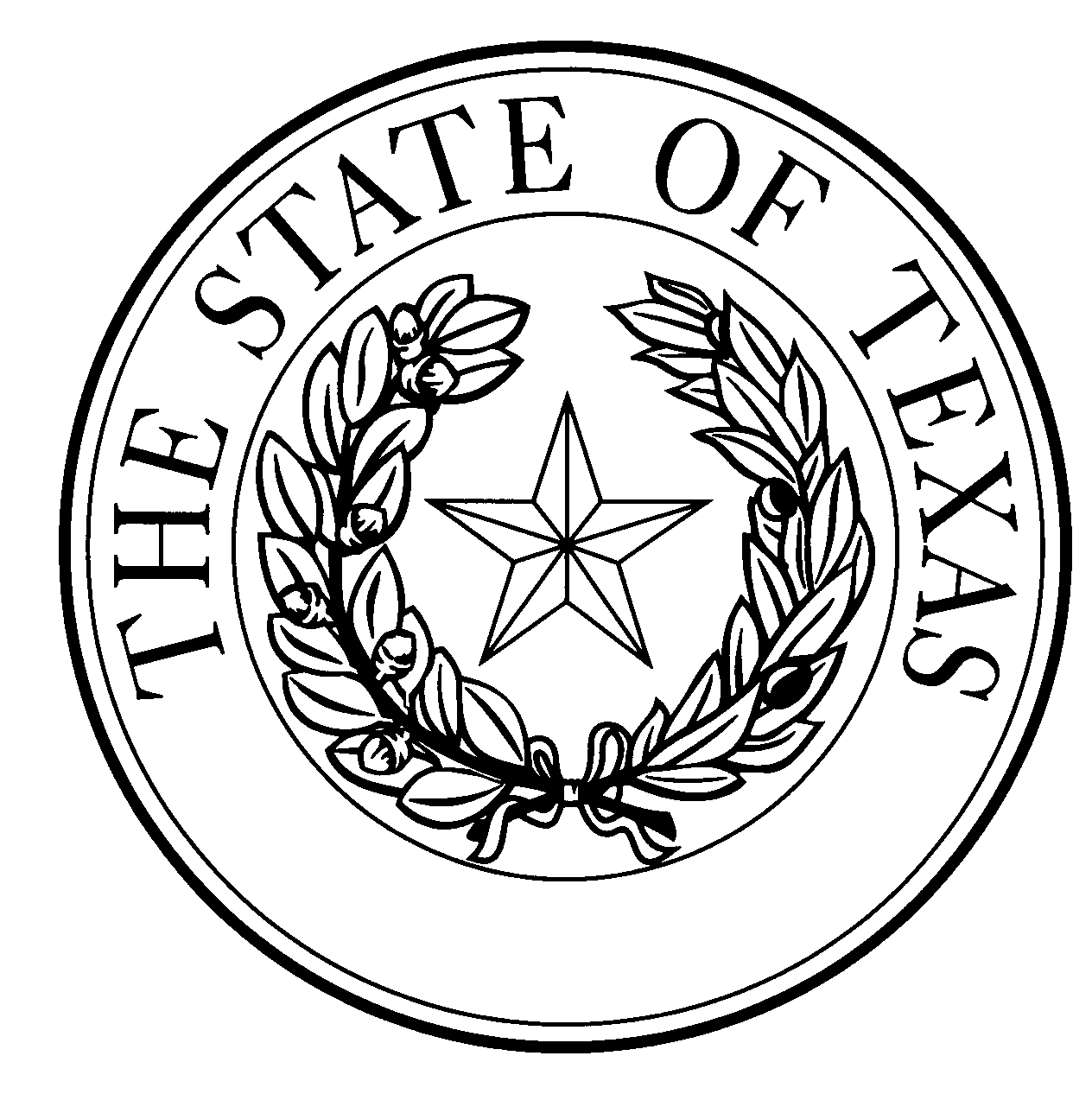 Notice of Concentrated Animal Feeding Operation ApplicationGeneral Permit Authorization No. TXG920297Application. Eltje Frans Brand, PO Box 11, Energy, Texas 76452 has applied to the Texas Commission on Environmental Quality (TCEQ) under General Permit No. TXG920000 for a non-substantial change to the terms of the nutrient management plan (NMP) previously submitted to the TCEQ. The Applicant is decreasing the acreage of LMU #1 from 53 to 33 acres to incorporate a manure storage area, which decreased the total land application area from 448 to 428 acres. The currently authorized maximum capacity of 4,800 head, of which 4,800 head are milking cows, and the list of alternative crops and yield goals will not change. The notice of change application and the updated NMP were received by TCEQ on February 5, 2024.No discharge of pollutants into the waters in the state is authorized by this general permit except under chronic or catastrophic rainfall conditions or events. All waste and wastewater will be beneficially used on agricultural land.The facility is located at 14750 Highway 16, Comanche in Comanche County, Texas. The facility is located in the drainage area of the Leon River Below Proctor Lake in Segment No. 1221 of the Brazos River Basin. The following link to an electronic map of the site or facility’s general location is provided as a public courtesy and is not part of the application or notice https://gisweb.tceq.texas.gov/LocationMapper/?marker=-98.605,31.858611&level=18. For the exact location, refer to the application.The Executive Director of the TCEQ has approved the proposed non-substantial change to the terms of the NMP. The revised terms of the NMP have been included in the permit record and it is available at the TCEQ’s Central Records, 12100 Park 35 Circle Austin, Texas 78753.Information. For additional information about this application, contact Joy Alabi at (512) 239-1318. Si desea información en Español, puede llamar al 1-800-687-4040. General information regarding the TCEQ can be found at our web site at https://www.tceq.texas.gov/.Issued: March 6, 2024